NABÍZÍM INDIVIDUÁLNÍ LOGOPEDICKÁ CVIČENÍ HRAVOU FORMOU PRO DĚTI S NARUŠENOU KOMUNIKAČNÍ SCHOPNOSTÍ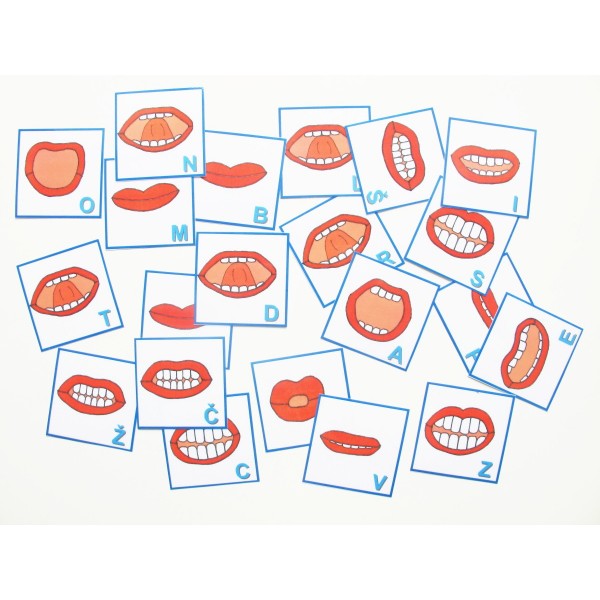 Individuální cvičení budou probíhat dle předem dohodnutých termínů Délka cvičení je 30 min. Další podrobnosti:Informační schůzka 22. 9. 2016 v 15:45 v budově MŠKONTAKT:Tel: 731 178 576E-mail: dufkovabarbora@seznam.czTěším se na spolupráci Mgr. Bc. Barbora Dufková(speciální pedagog, logoped)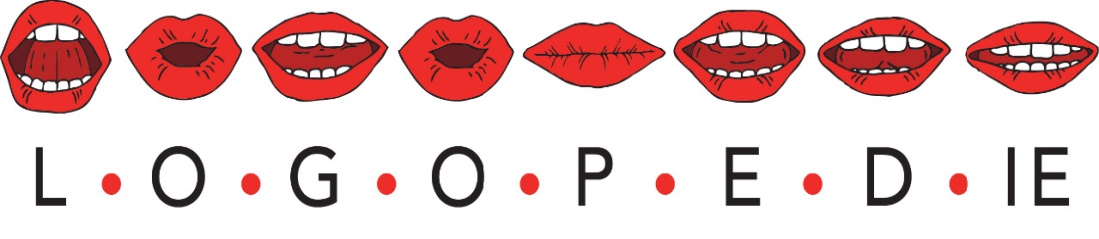 